~圖書館好消息~本鄉許文獻鄉長為鼓勵鄉轄民眾養成閱讀好習慣，活到老學到老，並在炎炎夏日有個避暑好地方，即日起鄉立圖書館每日上午10:30至15:00時段，全館冷氣開放，歡迎鄉親多加利用，希望鄉親能舒服快樂過個涼爽的夏日。卑南鄉立圖書館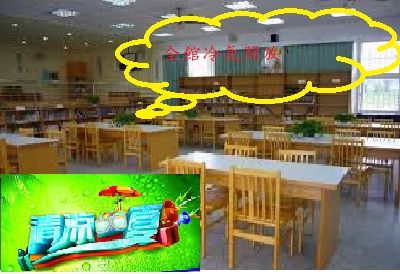 